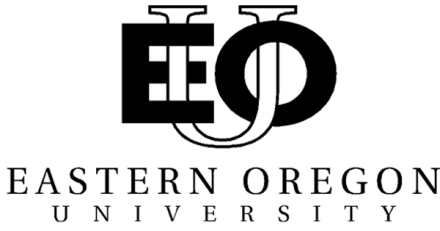 Hourly Position Budget ApprovalDepartment:	_____________________________________________Hourly employee:  ______________________________________Hours anticipated hourly employee will work             ___________*X Hourly salary rate                                                  $ ___________Estimated salary during appointment                        $ ___________Budget index:  ___________Notes:  __________________________________________________________________________Hiring Manager 						Date__________________________________________________________________________Approved by: Vice President/Dean				DateFor Budget Office Use Only:Budget available:	___Yes                    ___No             DateBudget Analyst Initials _____________ *Note:  Any temporary employee, other than a student, whose total hours exceed 600 hours in a calendar year become eligible for PERS participation, with the additional 14.79% of base earnings.  This 600 hour threshold is cumulative, comprised of all hours worked in one or more temporary roles during the year.  Please consider this additional cost in your budgetary planning.